1050 Jahre BrockumDer TSV Brockum beteiligt sich auch beim Dorffestam Samstag, den 31.08.2019Auf der Festmeile ist der TSV auf dem Marktplatz(Gewerbeschau) ab 12:00 Uhr mit einemüberdimensionalen Fußball – Dart, einem Menschenkickerund einem Kleinfeldtennis zum Mitmachen vertreten.Außerdem kann man sich über die Geschichte und die einzelnen Sparten des TSV informieren.Um 13:30 Uhr und um 14:30 Uhrtreten jeweils die Step-Aerobic-Gruppeund die Senioren-Turngruppe auf.Beim Menschenkicker möchten wir ein Kinder-und Jugendturnier (6-15 Jahre) ab 13:00 Uhrund ein Erwachsenenturnier (16-99 Jahre)ab 15:30 Uhr anbieten.Eine Mannschaft besteht aus 5-6 Spieler(-innen)und die Teilnahme ist kostenfrei.Zur besseren Planung wäre es schön, wenn sich die Mannschaften bitte bis zum 28.08.2019 beiJörn Schwandt (Tel. 0170/9856400) anmelden.www.tsv-brockum.com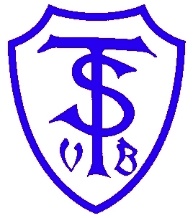 